                    РАСПИСАНИЕ ЗАНЯТИЙ ПО КУРСУ 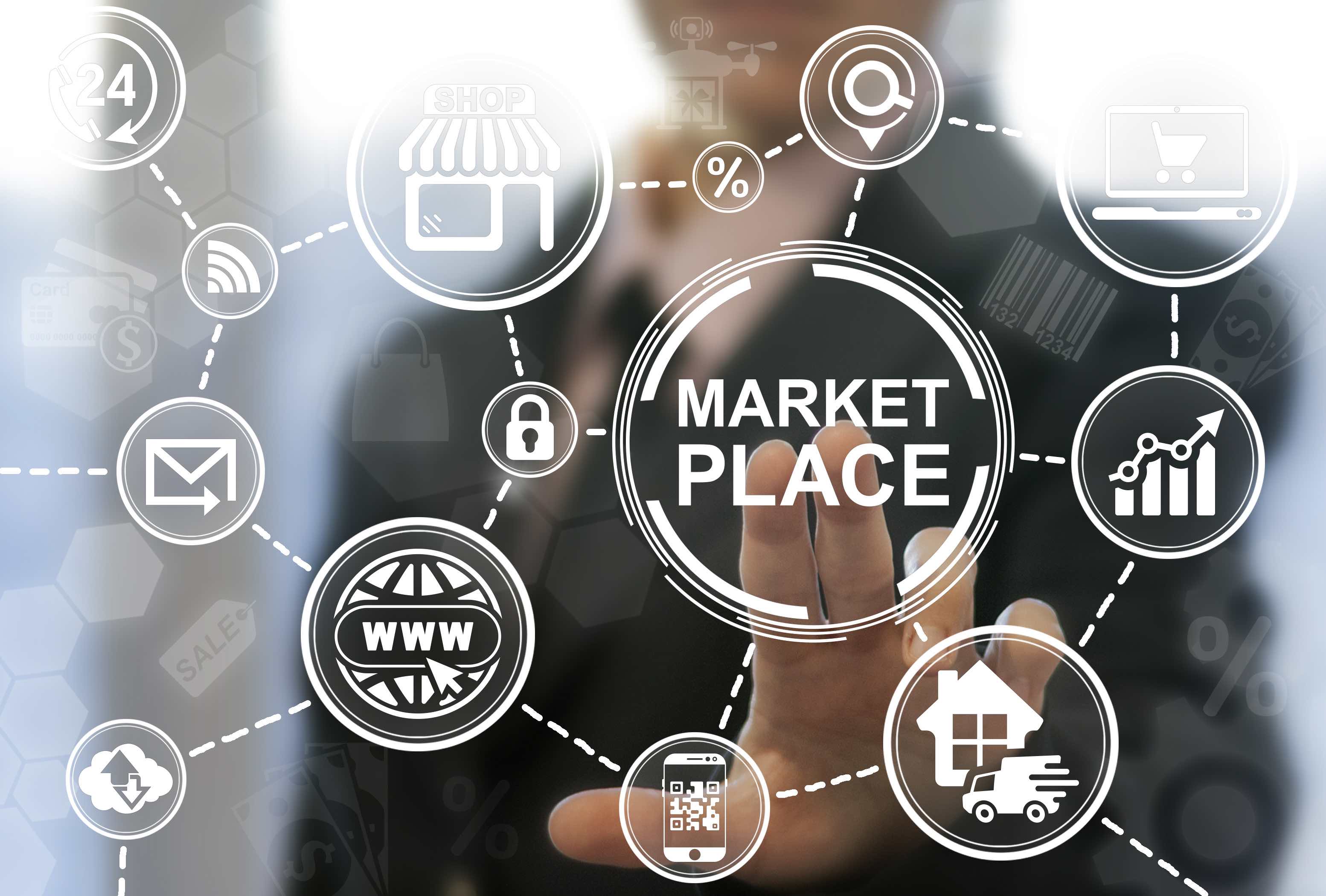 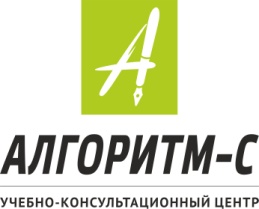 МЕНЕДЖЕР МАРКЕТПЛЕЙС24 января-30 января№ ПОНЕДЕЛЬНИК (24.01)ПОНЕДЕЛЬНИК (24.01)ПОНЕДЕЛЬНИК (24.01)ВТОРНИК (25.01)ВТОРНИК (25.01)СРЕДА (26.01)СРЕДА (26.01)118:30-20:30   2 поток:Контент. Создание продающих карточек товара  № ЧЕТВЕРГ (27.01)ЧЕТВЕРГ (27.01)ЧЕТВЕРГ (27.01)ПЯТНИЦА (28.01)ПЯТНИЦА (28.01)СУББОТА (29.01)СУББОТА (29.01)118:30-20:30   1 поток:OZON1 поток:OZON10:00-12:001 поток,2 поток:Основы таргетированной рекламы212:00-14:001 поток,OZON. Продвижение